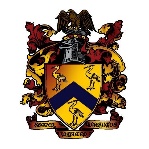 The Blue Coat School English Department A Level English Literature Year 12 Transition TasksComponent One: Drama Othello TASK ONEOthello is one of Shakespeare’s most famous tragedies. It follows the conventions of a tragedy including the tragic hero cycle. In preparation for studying Othello, define and revise the terms below. Think about a Shakespearean tragedy you have studied previously. Complete the final column with an example of how each feature of a tragedy was included i.e. Macbeth’s peripetia is the moment he commits regicide.  TASK TWO Read the summary of Othello below. Act IBefore Othello begins, Roderigo has been pursuing Desdemona, a Venetian noblewoman. One night, he hears from his soldier friend, Iago, that Desdemona has secretly married his General, the Moorish Othello. Iago bears a grudge against Othello for overlooking Iago for a lieutenant position. Instead, Othello chose Michael Cassio, leaving Iago only at the low rank of ensign. Iago urges Roderigo to continue his pursuit of Desdemona. He knows Senator Brabantio, Desdemona's father, will dislike having Othello as a son-in-law. So late at night, Iago and Roderigo wake Brabantio and tell him the news of Desdemona. Brabantio angrily summons the militia to arrest Othello. At that moment, officers arrive to summon Brabantio to an urgent meeting of the Senate. The Senate is concerned about the imminent threat of a Turkish invasion fleet on Cyprus. Full of fury, Brabantio goes to the council.  Brabantio interrupts the council, claiming vengeance against Othello. Othello is already there because he has just been put in command of the forces to repel the Turks. Othello explains how his stories of military prowess have helped him earn Desdemona's love (good storytelling is the most important trait in a companion, after all). Afterwards, Desdemona is called to reinforce the tale and defend her marriage. Following Desdemona's defence, her father disowns her, and she chooses to go with Othello on his campaign. She plans to travel in the care of Lieutenant Cassio and with Emilia, Iago's wife.Act IIIn Cyprus, Montano, the governor of Cyprus, and his soldiers greet Cassio, Iago, Desdemona, and Emilia as they disembark. Othello soon arrives with news that storms at sea have dispersed the Turkish fleet. A night of celebration is proclaimed. Roderigo confesses doubts about his potential to woo Desdemona, but Iago assures him that there is hope. He urges Roderigo to challenge Cassio to a duel that night, since (as Iago claims) Desdemona is actually falling in love with him. When the night comes, Iago gets Cassio drunk, and Roderigo incites his anger. Montano, the governor, is stabbed during his attempt to contain Cassio. Othello is angered by the fight and blames Cassio, stripping him of his recently conferred officer status. Act IIIThe next day, Iago convinces Cassio to ask Desdemona for help in regaining his post. When Cassio asks, Desdemona innocently agrees. Meanwhile, Iago has sown seeds of jealousy in Othello’s mind, suggesting that Desdemona is overfond of Cassio. With no reason to suspect Iago of bad intentions, Othello begins to watch his wife. Othello becomes angry when Desdemona cannot find the first gift (a handkerchief) he had ever given her. The handkerchief is embroidered with strawberries and especially important to Othello. But Desdemona had not lost the handkerchief. Iago had instructed Emilia, his wife, to take it. Iago then hid the handkerchief where Cassio would find it. When Desdemona urges her husband to reconsider Cassio’s demotion, Othello gets jealous and suspects her of infidelity.  Act IVIago continues to inflame this jealousy. He encourages Othello to listen in on, and misinterpret, part of a conversation between Cassio and his mistress, Bianca. Cassio and Bianca discuss how Cassio obtained the embroidered handkerchief that he then gives to Bianca to copy. Othello’s agitation at what he hears brings on an epileptic fit. After recovering, he orders Iago to kill Cassio. Desdemona cannot understand Othello's change of attitude towards her. Othello even strikes her in the presence of her relative, Lodovico, who has arrived as an ambassador from Venice. As she prepares for bed, she talks with Emilia, singing to relieve the distress she feels at losing the trust of her husband. Act VMeanwhile, Roderigo has begun to suspect Iago is not quite the friend he seems. Still Iago persuades him to attack Cassio that night (again, to be able to court Desdemona). In the fight that ensues, Iago goes undetected and wounds Cassio. He then enters again as himself to accuse and kill Roderigo for the act of wounding Cassio. Othello comes to his sleeping wife's bedroom to murder her as punishment for her supposed adultery. He smothers her with a pillow as she asserts her innocence. Emilia alerts the household, causing Iago and others to come to the scene. Othello defends himself, mentioning the handkerchief as evidence. Emilia realises what has happened and betrays Iago‘s plots against Othello. Iago, reacting to his wife's accusations, stabs and kills her. Iago is arrested and sent to trial after Othello wounds him (he doesn't even die). Othello, facing the inevitability of his own trial, uses a hidden weapon to commit suicide. The play ends with Cassio reinstated and placed in command as Governor of Cyprus.TASK THREENow you have some familiarity with the plot of the play, read the article below from ‘The British Library’ and summarise the text using the Cornell notes page that follows This has been started for you. Misunderstanding in OthelloTop of FormOthello is a tragedy that proceeds from misunderstandings and miscommunication. Many of these errors are bound up with Iago's deception, but Michael Donkor looks at other, additional causes in the play.We might think of a night at the theatre as a deeply uplifting experience because of drama’s ability to communicate; because of playwrights’ abilities to express ‘finer feelings’ with a precision we mere mortals can only dream of. But with their misplaced letters and cunning disguises Shakespeare’s plays are so often marked by a lack of straightforward communication. Othello is a powerful example of this, where the text’s tragedy essentially springs from acts of misunderstanding.Our attention when exploring the idea of miscommunication in the text rightly rests on Iago and his deceptions. Posing leading questions and withholding information, Iago manipulates Othello’s latent insecurities about his new marriage to Desdemona, enabling Iago to shape how his ‘credulous’ master (4.1.43) construes ‘light behaviours’ (4.1.102). Even though Iago uses arachnid imagery to describe his own plotting, Iago’s whisperings in fact transform Othello into a spider. Othello feverishly spins a ‘web’ from self-loathing and faulty logic, a ‘web’ with a design so mesmerising and terrible in its potential significance that it diverts Othello from his previous, unshakeable belief in Desdemona, his ‘Excellent wretch’ (3.3.90). So, in his efforts to distort comprehension, Iago changes individuals and their perceptions of one another: as a result of Iago’s tireless work, Cassio’s stainless ‘reputation’ (2.3.194) for professionalism becomes ‘begrim’d’ (3.3.387) in Othello’s eyes, and Roderigo is ‘led’ to believe that Desdemona’s feelings for Othello are only fleeting fancies. But Iago’s ambitions extend beyond this. In his quest to obscure, Iago alters the meaning of objects as well as people – principally, of course, Desdemona’s handkerchief.The handkerchiefIronically, some of our first encounters with the handkerchief involve ideas of truth and pure intention. In Act 3, Scene 3, when Desdemona accidentally drops this precious ‘trifle’ (3.3.322) and it is discovered by Emilia, Emilia makes a ‘note to self’ to have its pattern reproduced to ‘please’ her husband (3.3.299). This episode is later imitated when, having ‘found’ the abandoned ‘napkin’, Cassio has such a liking for it that he demands Bianca replicate it for him (3.4.179). Indeed, thinking more about this connection between the handkerchief and the theme of faithful duplication, this ‘token’ (3.3.293) is an heirloom, handed down from Othello’s mother to her son. In giving Desdemona this delicate prize, Othello hopes it will mystically bind him with his wife in the same way that it did his mother and father. Iago’s attitude towards the handkerchief couldn’t be more contrasting. His approach is to manipulate and change the ‘napkin’s’ meaning entirely.Audiences might detect within the handkerchief’s composition an inherent ambiguity, one which Iago plays with and exploits to achieve his own ends. On the one hand, this ‘little’ (3.3.287) piece of white cloth is spun from ‘hallowed’ silk that emblematises both the unblemished quality of the couple’s affections and Desdemona’s sexual purity (3.4.73). Exacerbating this, Othello informs us that this token’s fabric consists, in part, of mummified virgins’ hearts (3.4.75). But this bloodiness, along with its ‘spotted’ pattern of ‘red’ strawberries equally implies the loss of virginity. This blood represents the beginning of greater sexual experience and the potential dangers of those experiences. It is this second set of associations, with their implication of possible promiscuity, which Iago’s accusations draw on. This is perhaps most pertinent when Iago describes Cassio’s lascivious use of the napkin to wipe his beard at dinner, continuing the link between culinary and sexual consumption. Rather than serving as a memento of the couple’s innocent first encounters, Iago encourages Othello to repurpose the handkerchief as an accessory to adultery.The Venetian ‘state of mind’But most fascinatingly, the play asserts that these misreadings occur not just as result of the individual action, but also because of social forces. The text makes us wonder if there is something particular about the ‘world’ of Shakespeare’s Venice and the Venetian ‘state of mind’ which makes the play’s catalogue of misunderstandings inevitable.Discussion of Venice and London in Florio's Italian language manualA number of early 17th-century travelogues like Moryson’s An Itinerary (1617) revel in their stereotyping of southern Europeans as hot headed and impulsive. It’s worth considering how Othello seems to characterise Venice similarly, as an immensely sensationalist society – and perhaps such sensationalism adds to the characters’ difficulty in acquiring unequivocal knowledge. Desdemona’s flirtatious ‘devour[ing] up [of Othello’s] discourse’ and her ‘serious incl[ing]’ (1.3.146–50) towards his autobiographical stories are reflective of Shakespeare’s Venice at large; a society eager for the most colourful version of events and with no pressing concern for the truth of the tales it is told. This Venetian appetite for the scandalous as opposed to more nuanced thought is also present in the immediacy with which Brabantio believes the speculations about how his daughter’s union with Othello started. Chiming with the habits of his state, Brabantio leaps on the most outlandish of possible explanations for his daughter’s ‘disobedience’: witchcraft and violent coercion. In keeping with this, when Othello is questioned about how his relationship with Desdemona began, the difference between him and the surrounding noblemen is more rhetorical than racial: Othello declares that, for his testimony, he will a ‘round unvarnish’d tale deliver’ (1.3.90). Here Othello’s dignified and deliberate language strikingly resonates with diplomat Joannes Leo’s casting of ‘the African’ as ‘most honest’ and ‘high minded’. It is a counterpoint to the Venetian desire for salacious statements, a desire he is repeatedly confronted with.WarAs well as the supposed nature of the Venetian character and its impact on the text’s treatment of miscomprehension, the immediate political context of the play’s action is relevant too. Othello’s conflicted conscience and Desdemona’s fight to convince her beloved of her fidelity are microcosms for the play’s international conflict – the war with ‘general enemy Ottoman’ (1.3.49).Given that it passes so quickly, we might justifiably overlook the importance of the storm that opens Act 2. But the dialogue’s focus on confusion here is telling. In this scene, Montano is desperate to find out what can be ‘discern[ed]’ at sea; his initial speech is dominated by a series of questions that emphasise his ignorance. The ‘gentlemen’ nearby, seemingly Montano’s only source of information, describe to him visions of ‘monstrous’ chaos, ‘wind-shak’d surges’ and ‘enchafed’ flood (2.1.13, 17). Such description, the frenetic tone and the fact that the feared foe ends up defeated by nature rather than by human design underline the chaos of war; where one minute, the foe is advancing terrifyingly; the next, the enemy is surprisingly pushed back. In such an atmosphere of unpredictable change, on an island defined as ‘warlike’ (2.1.43), misunderstanding between characters seems unavoidable. To extend the aquatic imagery, Othello is a play about ‘fish out of water’, not only with regards to Othello’s blackness amongst his white peers, but also in its investigation of what happens to military personnel when they are away from the frontline. In trying to establish the ‘honesty’ of his ensign and the conduct of his wife, audiences might feel that Othello transplants the rapid, impulsive decision-making of the battlefield to the ‘domestic’ sphere where we might hope for more measured meditation.GenderBut perhaps the most moving of these socially and politically generated misunderstandings is the lack of sympathy between genders in the text. Contemporary friendship albums, like those of Walens and Koler, offer glimpses into lively Venetian court life. In many instances, pages in the texts delight with vignettes of amorous exchanges between men and women. However, when the beautifully crafted images of Walens’ work focus on masquerading and masks, they seem to touch on a particularly pertinent idea within the play with regards to the relationship between Venice’s men and women. Othello frequently implies that Venetian men have an insufficient grasp of the ‘true’ character of their womenfolk; men cannot see women for who they ‘really’ are. This is a society in which attractive women are dangerously and hyperbolically misconceived of as statues made from ‘monumental alabaster’ (5.1.5). This is a world where, despite female characters often expressing themselves with startling sharpness, they are seen as duplicitous ‘pictures out a’ doors’ (2.1.109). Emilia rails against this. In Act 4, Scene 3, she makes a rallying cry to:Let husbands know
Their wives have sense like them; they see, and smell,
And have their palates both for sweet and sour,
As husbands have. (4.3.93–96)These are words of frustration at not being properly listened to or understood. In this compelling speech Emilia articulates herself in some of the wittiest and most acerbic poetry in the text.Here, Emilia’s function as the ‘straight-talking’ working woman seeking to cut through patriarchal misreadings makes her, to my mind, one of the text’s most memorable figures. It gives her death a real poignancy too. In the most powerful performances of this scene, such as Ayesha Dharker’s recent offering with the RSC, Emilia’s cry before her death that ‘Twill out! twill out!’ (4.2.219) is ear-splittingly loud and fills the auditorium. As it should. Because the vigour of her voice and the force of these exclamations come from her recognition that her struggle is not just against the tendency for concealment and obscurity within her husband or Othello. She is shouting against a whole society’s desire to complicate what should be made plain.Component One: Drama A Streetcar Named Desire A Streetcar Named Desire is a twentieth century American play by Tennessee Williams.  In preparation for studying this play, complete the tasks below. TASK ONEResearch the terms below and summarise your findings. TASK TWO Read the opening stage directions of the play below and answer the questions which follow. The exterior of a two-story corner building on a street in New Orleans which is named Elysian Fields and runs between the L & N tracks and the river. The section is poor but, unlike corresponding sections in other American cities, it has a raffish charm. The houses are mostly white frame, weathered gray, with rickety outside stairs and galleries and quaintly ornamented gables. This building contains two flats, upstairs and down. Faded white stairs ascend to the entrances of both. It is first dark of an evening early in May. The sky that shows around the dim white building is a peculiarly tender blue, almost a turquoise, which invests the scene with a kind of lyricism and gracefully attenuates the atmosphere of decay. You can almost feel the warm breath of the brown river beyond the river warehouses with their faint redolences of bananas and coffee. A corresponding air is evoked by the music of Negro entertainers at a barroom around the corner. In this part of New Orleans you are practically always just around the corner, or a few doors down the street, from a tinny piano being played with the infatuated fluency of brown fingers. This "Blue Piano" expresses the spirit of the life which goes on here. Two women, one white and one colored, are taking the air on the steps of the building. The white woman is Eunice, who occupies the upstairs flat; the colored woman a neighbor, for New Orleans is a cosmopolitan city where there is a relatively warm and easy intermingling of races in the old part of town. Above the music of the "Blue Piano" the voices of people on the street can be heard overlapping.The play is set in New Orleans. Research where this is and what is culturally significant about it. Why do you think Williams may have chosen this setting? …………………………………………………………………………………………………………………………………………………………………………………………………………………………………………………………………………………………………………………………………………………………………………………………………………………………………………………………………………………………………………………………………………………………………………………………………………………………………………………………………………………………………………………………………………………………………………………………………………………………………………………………………………………………………………………………………………………………………………………………………………………………………………………………………………………………………………………………………………………………………………………………………………………………………………………………………………………………………………………………………………………………………………………………………………………………………………………………………………………………………………………………………………………………………………………………………………………………………………………………………………………………………………………………………………………………………………………………………Research the name Elysian Fields? Where does it refer to? Why might this be significant to the play? ………………………………………………………………………………………………………………………………………………………………………………………………………………………………………………………………………………………………………………………………………………………………………………………………………………………………………………………………………………………………………………………………………………………………………………………………………………………………………………………………………………………………………………………………………………………………………………………………………………………………………………………………………………………………………………………………………………………………………………………………………………………………………………………………………………………………………………………………………………………………………………………………………………………………………………………………………………………………………………………………………………………………………………………………………………………………………………………………………………………………………………………………………………………………………………………………………………………………………………………………………………………………………………………………………………………………………………………………………………………………………………………………………………………………………………………………………………………………………………………………………………………………………………………………………………………………………………………………………………………………………………………………………………What does the phrase ‘raffish charm’ mean? What does this imply about the setting? ………………………………………………………………………………………………………………………………………………………………………………………………………………………………………………………………………………………………………………………………………………………………………………………………………………………………………………………………………………………………………………………………………………………………………………………………………………………………………………………………………………………………………………………………………………………………………………………………………………………………………………………………………………………………………………………………………………………………………………………………………………………………………………………………………………………………………………………………………………………………………………………………………………………………………………………………………………………………………………………………………………………………………………………………………………………………………………………………………………………………………………………………………………………………………………………………………………………………………………………………………………………………………………………………………………………………………………………………………………………………………………………………………………………………………………………………………………………………………………………………………………………………………………………………………………………………………………………………………………………………………………………………………………How does Williams create the impression of a poor neighbourhood? Use evidence to support your answer. ………………………………………………………………………………………………………………………………………………………………………………………………………………………………………………………………………………………………………………………………………………………………………………………………………………………………………………………………………………………………………………………………………………………………………………………………………………………………………………………………………………………………………………………………………………………………………………………………………………………………………………………………………………………………………………………………………………………………………………………………………………………………………………………………………………………………………………………………………………………………………………………………………………………………………………………………………………………………………………………………………………………………………………………………………………………………………………………………………………………………………………………………………………………………………………………………………………………………………………………………………………………………………………………………………………………………………………………………………………………………………………………………………………………………………………………………………………………………………………………………………………………………………………………………………………………………………………………………………………………………………………………………………………………………………………………………………………………………………………………………………………………………………………………………………………………………………………………………………………………………………………………………………………………………………………………………………………………………………………………………………………………………………………………………………………………………………………………………………………………………………………………………………………………………………………………………………………………………………………………………………How does Williams create the impression that this is a diverse community? Use evidence to support your answer. ………………………………………………………………………………………………………………………………………………………………………………………………………………………………………………………………………………………………………………………………………………………………………………………………………………………………………………………………………………………………………………………………………………………………………………………………………………………………………………………………………………………………………………………………………………………………………………………………………………………………………………………………………………………………………………………………………………………………………………………………………………………………………………………………………………………………………………………………………………………………………………………………………………………………………………………………………………………………………………………………………………………………………………………………………………………………………………………………………………………………………………………………………………………………………………Component Two: Prose Wuthering Heights and A Thousand Splendid SunsFor this component, you will compare two novels under the theme of ‘Women and Society’.TASK ONE: Wuthering Heights Wuthering Height is the only novel written by Emily Bronte. Research Bronte and her family. Summarise your findings below. TASK TWO: Wuthering Heights Bronte’s writing was influenced by the Romantic movement in literature and the gothic tradition. Research both of these movements and summarise your findings below. TASK THREE: Wuthering Heights Read the opening section of then novel below and answer the questions that follow. The novel is structured as a diary entry from a character called Mr Lockwood. At the start of the novel, he visits his landlord – Mr Heathcliff from whom he is renting a house called Thrushcross Grange. Mr Heathcliff lives nearby at Wuthering Heights. 1801.—I have just returned from a visit to my landlord—the solitary neighbour that I shall be troubled with. This is certainly a beautiful country! In all England, I do not believe that I could have fixed on a situation so completely removed from the stir of society. A perfect misanthropist’s heaven: and Mr. Heathcliff and I are such a suitable pair to divide the desolation between us. A capital fellow! He little imagined how my heart warmed towards him when I beheld his black eyes withdraw so suspiciously under their brows, as I rode up, and when his fingers sheltered themselves, with a jealous resolution, still further in his waistcoat, as I announced my name.	‘Mr. Heathcliff?’ I said.	A nod was the answer.	‘Mr. Lockwood, your new tenant, sir. I do myself the honour of calling as soon as possible after my arrival, to express the hope that I have not inconvenienced you by my perseverance in soliciting the occupation of Thrushcross Grange: I heard yesterday you had had some thoughts—’	‘Thrushcross Grange is my own, sir,’ he interrupted, wincing. ‘I should not allow any one to inconvenience me, if I could hinder it—walk in!’	The ‘walk in’ was uttered with closed teeth, and expressed the sentiment, ‘Go to the Deuce’: even the gate over which he leant manifested no sympathising movement to the words; and I think that circumstance determined me to accept the invitation: I felt interested in a man who seemed more exaggeratedly reserved than myself.Lockwood describes Heathcliff as ‘solitary’. What does this mean? ………………………………………………………………………………………………………………………………………………………………………………………………………………………………………………………………………………………………………………………………………………………………………………………………………………………………………………………………………………………………………………………………………………………………………………………………………………………………Why has Lockwood moved to the Grange? Use evidence to support your answer. ………………………………………………………………………………………………………………………………………………………………………………………………………………………………………………………………………………………………………………………………………………………………………………………………………………………………………………………………………………………………………………………………………………………………………………………………………………………………………………………………………………………………………………………………………………………………………………………………………………………………………………………………………………………………………………………………………………………………………………………………………………………………………………………………………………………………………………………………………………………………………………………………………………………………………………………………What does he imply when he calls where he is staying ‘a perfect misanthropist’s heaven’? ………………………………………………………………………………………………………………………………………………………………………………………………………………………………………………………………………………………………………………………………………………………………………………………………………………………………………………………………………………………………………………………………………………………………………………………………………………………………………………………………………………………………………………………………………………………………………………………………………………………………………………………………………………………………………………………………………………………………………………………………………………………………………………………………………………………………………………………………………………………………………………………………………………………………………………………………………………………………………………………………………………………………………………………………………………………………………………………………………………………………………………………………………………………………………………What does the word ‘desolation’ mean? ………………………………………………………………………………………………………………………………………………………………………………………………………………………………………………………………………………………………………………………………………………………………………………………………………………………………………………………………………………………………………………………………………………………………………………………………………………………………Lockwood tells us that Heathcliff’s ‘black eyes withdraw…suspiciously’. What does this reveal about him? Why might this be significant? ………………………………………………………………………………………………………………………………………………………………………………………………………………………………………………………………………………………………………………………………………………………………………………………………………………………………………………………………………………………………………………………………………………………………………………………………………………………………………………………………………………………………………………………………………………………………………………………………………………………………………………………………………………………………………………………………………………………………………………………………………………………………………………………………………………………………………………………………………………………………………………………………………………………………………………………………………………………………………………………………………………………………………………………………………………………………………………………………………………………………………………………………………………………………………………What else do we learn about Heathcliff in this opening section? Use evidence to support your answer. ………………………………………………………………………………………………………………………………………………………………………………………………………………………………………………………………………………………………………………………………………………………………………………………………………………………………………………………………………………………………………………………………………………………………………………………………………………………………………………………………………………………………………………………………………………………………………………………………………………………………………………………………………………………………………………………………………………………………………………………………………………………………………………………………………………………………………………………………………………………………………………………………………………………………………………………………………………………………………………………………………………………………………………………………………………………………………………………………………………………………………………………………………………………………………………………………………………………………………………………………………………………………………………………………………………………………………………………………………………………………………………………………………………………………………………………………………………………………………………………………………………………………………………………………………………………………………………………………………………………………………………………………………………………………………………………………………………………………………………………………………………………………………………………………………………………………………………………………………………………………………………………………………………………………………………………………………………………………………………………………………………………………………………………………………………………………………………………………………………………………………………………………………………………………………………………………………………………………………………………………………………………………………………………………………………………………………………………………………………………………………………………………………………………………………………………………………………………………………………………………………………………………………………………………………………………………………………………………………………………………………………………………………………………………………………………………………………………………………………………………………………………………………………………………………………………………………………………………………………………………………………………………………………………………………………………………………………………………………………………………………………………………………………………………………………………………………………………………………………………………………………………………………………………………………………………………………………………………………………………………………………………………………………………………………………………………………………………………………………………………………………………………………………………………………………………………………………………………………………………………………………………………………………………………………………TASK FOUR: A Thousand Splendid Suns A Thousand Splendid Suns by Khaled Hosseini explores the impact of Taliban rule on Afghanistan across the twentieth century. Read the extract below from the start of the novel and answer the questions that follow. Mariam was five years old the first time she heard the word harami. 	It happened on a Thursday. It must have, because Mariam remembered that she had been restless and pre-occupied that day, the way she only was on Thursdays, the day when Jalil visited her at the kolba. To pass the time until the moment that she would see him at last, crossing the knee-high grass in the clearing and waving, Mariam had climbed a chair and taken down her mother’s Chinese tea set. The tea set was the sole relic that Mariam’s mother, Nana, had of her own mother, who had died when Nana was two. Nana cherished each blue-and-white porcelain piece, the graceful curve of the pot’s spout, the hand-painted finches and chrysanthemums, the dragon on the sugar bowl, meant to ward off evil. 	It was this last piece that slipped from Mariam’s fingers, that fell to the wooden floorboards of the kolba and shattered. 	When Nana saw the bowl, her face flushed red and her upper lip shivered, and her eyes, both the lazy one and the good settled on Mariam in a flat, unblinking way. Nana looked so mad that Mariam feared the jinn would enter her mother’s body again. But the jinn didn’t come, not that time. Instead, Nana grabbed Mariam by the wrists, pulled her close, and through gritted teeth, said, “You are a clumsy little harami. This is my reward for everything I’ve endured. An heirloom-breaking, clumsy little harami.”A ‘harami’ is a derogatory term for a child born outside marriage. Why is it significant that this is the first thing we are told in the novel? What does it establish about Mariam? ……………………………………………………………………………………………………………………………………………………………………………………………………………………………………………………………………………………………………………………………………………………………………………………………………………………………………………………………………………………………………………………………………………………………………………………………………………………………………………………………………………………………………………………………………………………………………………………………………………………………………………………………………………………………………………………………………………………………………………………………………………………………………………………………………………………………………………………………………………………………………………………………………………………………………………………………………………………………………………………………………………………………………………………………………………………………………………………………………………………………………………………………………………………………………………………………………………………………………………………………………………………………………………………………………………………………………………………………………………………………………………………………………………………………………………………………………………………………………………………………………………………………………………………………………………………………………………………………Who could Jalil be? How does Mariam feel about him? Use evidence to support your answer. ……………………………………………………………………………………………………………………………………………………………………………………………………………………………………………………………………………………………………………………………………………………………………………………………………………………………………………………………………………………………………………………………………………………………………………………………………………………………………………………………………………………………………………………………………………………………………………………………………………………………………………………………………………………………………………………………………………………………………………………………………………………………………………………………………………………………………………………………………………………………………………………………………………………………………………………………………………………………………………………………………………………………………………………………………………………………………………………………………………………………………………………………………………………………………………………………………………………………………………………………………………………………………………………………………………………………………………………………………………………………………………………………………………………………………………………………………………………………………………………………………………………………………………………………………………………………………………………………What does Mariam do that upsets her mother (whom she refers to as ‘Nana’)? What could the significance of this item be? …………………………………………………………………………………………………………………………………………………………………………………………………………………………………………………………………………………………………………………………………………………………………………………………………………………………………………………………………………………………………………………………………………………………………………………………………………………………………………………………………………………………………………………………………………………………………………………………………………………………………………………………………………………………………………………………………………………………………………………………………………………………………………………………………………………………………………………………………………………………………………………………………………………………………………………………………………………………………………………………………………………………………………………………………………………………………………………………………………………………………………………………………………………………………………………………………………………………………………………………………………………………………………………………………………………………………………………………………How does Nana react to this incident? Use evidence from the text to support your answer. ……………………………………………………………………………………………………………………………………………………………………………………………………………………………………………………………………………………………………………………………………………………………………………………………………………………………………………………………………………………………………………………………………………………………………………………………………………………………………………………………………………………………………………………………………………………………………………………………………………………………………………………………………………………………………………………………………………………………………………………………………………………………………………………………………………………………………………………………………………………………………………………………………………………………………………………………………………………………………………………………………………………………………………………………………………………………………………………………………………………………………………………………………………………………………………………………………………………………………………………………………………………………………………………………………………………………………………………………………………………………………………………………………………………………………………………………………………………………………………………………………………………………………………………………………………………………………………………………How does Nana feel about Mariam? Use evidence to support your answer. …………………………………………………………………………………………………………………………………………………………………………………………………………………………………………………………………………………………………………………………………………………………………………………………………………………………………………………………………………………………………………………………………………………………………………………………………………………………………………………………………………………………………………………………………………………………………………………………………………………………………………………………………………………………………………………………………………………………………………………………………………………………………………………………………………………………………………………………………………………………………………………………………………………………………………………………………………………………………………………………………………………………………………………………………………………………………………………………………………………………………………………………………………………………………………………………………………………………………………………………………………………………………………………………………………………………………………………………………………………………………………………………………………………………………………………………………………………………………………………………………………………………………………………………………………………………………………………………………………………………………………………………………………………………………………………………………………………………………………………………………………………………………………………………………………………………………………………………………………………………………………………………………………………………………………………………………………………………………………………………………………………………………………………………………………………………………………………………………………………………………………………………………………………………………………………………………………………………………………………………………………………………………………………………………………………………………………………………………………………………………………………………………………………………………………………………………………………………………………………………………………………………………………………………………………………………………………………………………………………………………………………………………………………………………………………………………………………………………………………………………………………………………………………………………………………………………………………………………………………………………………………………………………………………………………………………………………………………………………………………………………………………………………………………………………………………………………………………………………………………………………………………………………………………………………………………Component Three: Poetry Post 2000 Poetry Anthology and the poetry of Christina RossettiFor the poetry component, you will study a range of modern poems and a range of poems by the Victorian poet Christina Rossetti. TASK ONE: Post 2000 Poetry Anthology Read the poem ‘To My Nine-Year-Old Self’ on the next page and answer the questions to explore the poem. TASK TWO: Christina Rossetti Christina Rossetti was a Victorian poet and closely associated with the pre-Raphaelite movement, which influenced her poetry. Research Rossetti and this movement below and summarise your findings. Component Four: Non-Examination Assessment The Handmaid’s Tale and one other text for comparisonAs part of your English Literature A Level, you will complete a piece of coursework based on The Handmaid’s Tale and another text of your choice. TASK ONEResearch dystopian literature and summarise your findings below. TASK TWORead the opening chapter from the novel below and highlight all the evidence which suggests that the setting is dystopian. Chapter OneWe slept in what had once been a gymnasium. The floor was of varnished wood, with stripes and circles painted on it, for the games that were formerly played there; the hoops for the basketball nets were still in place, though the nets were gone. A balcony ran round the room, for the spectators, and I thought I could smell, faintly like an afterimage, the pungent scent of sweat, shot through with the sweet taint of chewing gum and perfume from the watching girls, felt-skirted as I knew from pictures, later in mini-skirts, then pants, then in one earring, spiky green-streaked hair. Dances would have been held there; the music lingered, a palimpsest of unheard sound, style upon style, an undercurrent of drums, a forlorn wail, garlands made of tissue-paper flowers, cardboard devils, a revolving ball of mirrors, powdering the dancers with a snow of light. There was old sex in the room and loneliness, and expectation, of something without shape or name. I remember that yearning, for something that was always about to happen and was never the same as the hands that were on us there in then, in the small of the back, or out back, in the parking lot, or in the television room with the sound turned down and only the pictures flickering over lifting flesh. We yearned for the future. How did we learn it, that talent for insatiability? It was in the air; and it was still in the air, an afterthought, as we tried to sleep, in the army cots that had been set up in rows, with spaces between so we could not talk. We had flannelette sheets, like children’s, and army-issue blankets, old ones that still said U.S. We folded our clothes neatly and laid them on the stools at the ends of the beds. The lights turned down but not out. Aunt Sara and Aunt Elizabeth patrolled; they had electric cattle prods slung on thongs from their leather belts. No guns though, even they could not be trusted with guns. Guns were for the guards, specially picked the Angels. The guards weren’t allowed inside the building except when called, and we weren’t allowed out, except for our walks, twice daily, two by two around the football field which was enclosed now by a chain-link fence topped with barbed wire. The Angels stood outside it with their backs to us. They were objects of fear to us, but of something else as well. If only they would look. If only we could talk to them. Something could be exchanged, we thought, some deal made, some trade-off, we still had our bodies. That was our fantasy. We learned to whisper almost without sound. In the semi-darkness, we could stretch out our arms, when the Aunts weren’t looking, and touch each other’s hands across space. We learned to lip-read, our heads flat on the beds turned sideways, watching each other’s mouths. In this way we exchanged names, from bed to bed: Alma. Janine. Dolores. Moira. June. Further Reading 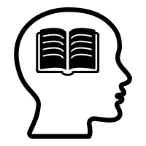 As an A Level English Literature student, it’s important that you read as widely as possible. The list below are A Level standard texts/authors/playwrights/poets you might enjoy! Happy reading! Prose Chinua Achebe 			Things Fall ApartChimamanda Ngozi Adichie	 Purple Hibiscus, AmericanahMonica Ali 			Brick LaneMargaret Atwood 		Alias Grace, Oryx and Crake, The Blind AssassinJane Austen 			Pride and Prejudice, Emma, Sense and Sensibility Charlotte Brontë 		Jane Eyre AS Byatt 			PossessionAngela Carter 			The Bloody Chamber, Nights at the Circus, Joseph Conrad 			The Secret Agent, The Heart of DarknessCharles Dickens 		Great Expectations, Hard Times, Bleak HouseDaphne Du Maurier 		RebeccaGeorge Eliot 			The Mill on The Floss, MiddlemarchSebastian Faulks 		Birdsong, Charlotte GrayF. Scott Fitzgerald 		The Great Gatsby, Tender is the NightE.M. Forster 			A Room with a View, A Passage to IndiaElizabeth Gaskell 		North and South, Wives and DaughtersGabriel Garcia Marquez 	Love in the Time of CholeraGraham Greene 		Brighton RockThomas Hardy 			Far from the Madding Crowd, Tess of the D’UrbervillesL.P. Hartley 			The Go-BetweenErnest Hemingway 		For Whom the Bell Tolls, A Farewell to ArmsAldous Huxley 			Brave New WorldKazuo Ishiguro 			The Remains of the Day, Never Let Me GoJames Joyce 			Portrait of the Artist as a Young Man, DublinersJhumpa Lahiri 			The NamesakeD.H Lawrence 			Sons and Lovers, Women in LoveHarper Lee 			To Kill a MockingbirdAndrea Levy 			Small IslandHilary Mantel 			Wolf Hall, Bring out the BodiesIan McEwan 			Atonement, Enduring LoveToni Morrison			 BelovedIris Murdoch 			The Bell, The sea, the seaGeorge Orwell 			Nineteen Eighty-FourArundhati Roy 			The God of Small ThingsSylvia Plath 			The Bell JarAnnie Proulx			 Postcards, The Shipping NewsJean Rhys 			Wide Sargasso SeaJohn Steinbeck 			The Grapes of Wrath, East of EdenBram Stoker 			DraculaAlice Walker 			The Colour PurpleSarah Waters 			The Little StrangerJeanette Winterson 		Oranges are not the only FruitZadie Smith 			White Teeth, NW, On BeautyVirginia Woolf 			Mrs. Dalloway, To the LighthouseDrama You could read or watch (or both) performances of texts by the following playwrights: Samuel Beckett Alan Bennett Bertolt Brecht Jez Butterworth Anton Chekhov Shelagh Delaney Brian Friel Henrik Ibsen Arthur Miller Harold Pinter William Shakespeare George Bernard Shaw Richard Brinsley Sheridan Polly Stenham Sam Shephard Tom Stoppard John Webster Tennessee Williams Timberlake Wertenbaker Oscar WildePoetry Simon Armitage WH Auden William Blake Evan Boland Elizabeth Barrett Browning Lord Byron Geoffrey Chaucer ST Coleridge Emily Dickinson Carol Ann Duffy TS Eliot Seamus HeaneyTed Hughes John Keats Philip Larkin John Milton Wilfred Owen Sylvia Plath Jacob Sam-La Rose Siegfried Sassoon Percy Shelley Alfred Lord Tennyson William WordsworthLiterary Non-Fiction It would also be beneficial for you to read literary non-fiction. Have a look at the recommended texts below: Anon 			I Am The Secret FootballerMaya Angelou		I Know Why The Caged Bird SingsAllie Brosh		Hyperbole and a HalfBill Bryson		The Lost Continent, Notes from a Small IslandAlan Bennett		Writing HomeVera Brittain		Testament of YouthTruman Capote		In Cold BloodJenny Diski		Skating to AntarcticaAnna Funder		StasilandAnne Frank		The Diary of a Young GirlRobert Graves		Goodbye To All ThatStephen Grosz		The Examined LifeGeorge Orwell		Down and Out in Paris and London Alexander Masters	Stuart: A Life BackwardsHelen Macdonald	 H is for HawkNelson Mandela	Long Walk to FreedomSolomon Northrop	Twelve Years a Slave Jeannette Winterson	 Why Be Happy When You Could be Normal?Xinran			What the Chinese Don’t EatName Name The Blue Coat School English Department EDEXCEL A Level English Literature COURSE CONTENT The Blue Coat School English Department EDEXCEL A Level English Literature COURSE CONTENT The Blue Coat School English Department EDEXCEL A Level English Literature COURSE CONTENT Component OneDRAMAAO1AO2AO3AO5Component OneDRAMAAO1AO2AO3AO5Two essaysTwo hours and 15 minutes 60 marks in totalOpen book examination (clean copies of texts) Section A: Shakespeare – OthelloExample Question: Explore how Shakespeare presents ………………………………… in Othello. You must relate your discussion to relevant contextual factors and ideas from your critical reading. [35 marks] Section B: 21st Century Drama – A Streetcar Named Desire Example Question: Explore Williams’s presentation of …………………………………… in A Streetcar Named Desire. You must relate your discussion to relevant contextual factors. [25 marks] Two essaysTwo hours and 15 minutes 60 marks in totalOpen book examination (clean copies of texts) Section A: Shakespeare – OthelloExample Question: Explore how Shakespeare presents ………………………………… in Othello. You must relate your discussion to relevant contextual factors and ideas from your critical reading. [35 marks] Section B: 21st Century Drama – A Streetcar Named Desire Example Question: Explore Williams’s presentation of …………………………………… in A Streetcar Named Desire. You must relate your discussion to relevant contextual factors. [25 marks] Two essaysTwo hours and 15 minutes 60 marks in totalOpen book examination (clean copies of texts) Section A: Shakespeare – OthelloExample Question: Explore how Shakespeare presents ………………………………… in Othello. You must relate your discussion to relevant contextual factors and ideas from your critical reading. [35 marks] Section B: 21st Century Drama – A Streetcar Named Desire Example Question: Explore Williams’s presentation of …………………………………… in A Streetcar Named Desire. You must relate your discussion to relevant contextual factors. [25 marks] Component Two PROSE AO1AO2AO3AO4Component Two PROSE AO1AO2AO3AO4One essayOne hour and 15 minutes 40 marks in totalOpen book examination (clean copies of texts) Theme: Women and Society Texts: Wuthering Heights by Emily Bronte           A Thousand Splendid Suns by Khaled HosseiniExample Question: Compare the ways in which the writers of your two chosen texts …………………………………………………………………………………………… You must relate your discussion to relevant contextual factors. [40 marks] One essayOne hour and 15 minutes 40 marks in totalOpen book examination (clean copies of texts) Theme: Women and Society Texts: Wuthering Heights by Emily Bronte           A Thousand Splendid Suns by Khaled HosseiniExample Question: Compare the ways in which the writers of your two chosen texts …………………………………………………………………………………………… You must relate your discussion to relevant contextual factors. [40 marks] One essayOne hour and 15 minutes 40 marks in totalOpen book examination (clean copies of texts) Theme: Women and Society Texts: Wuthering Heights by Emily Bronte           A Thousand Splendid Suns by Khaled HosseiniExample Question: Compare the ways in which the writers of your two chosen texts …………………………………………………………………………………………… You must relate your discussion to relevant contextual factors. [40 marks] Component ThreePOETRYAO1AO2AO3AO4Component ThreePOETRYAO1AO2AO3AO4Two essaysTwo hours and 15 minutes 60 marks in totalOpen book examination (clean copies of texts) and source booklet Section A – Post-2000 Specified Poetry Example Question: Read the poem ……………………………………… of the source booklet and re-read ………………………………………………………… from the Poems of the Decade: An Anthology of the Forward Books of Poetry 2002-2011. Compare the methods both poets use to explore …………………………………..[30 marks] Section B – Victorian Poet: Christina Rossetti Explore the ways in which Christina Rossetti explores ……………………… in ‘Remember’ and one other poem. You must discuss relevant contextual factors. [30 marks] Two essaysTwo hours and 15 minutes 60 marks in totalOpen book examination (clean copies of texts) and source booklet Section A – Post-2000 Specified Poetry Example Question: Read the poem ……………………………………… of the source booklet and re-read ………………………………………………………… from the Poems of the Decade: An Anthology of the Forward Books of Poetry 2002-2011. Compare the methods both poets use to explore …………………………………..[30 marks] Section B – Victorian Poet: Christina Rossetti Explore the ways in which Christina Rossetti explores ……………………… in ‘Remember’ and one other poem. You must discuss relevant contextual factors. [30 marks] Two essaysTwo hours and 15 minutes 60 marks in totalOpen book examination (clean copies of texts) and source booklet Section A – Post-2000 Specified Poetry Example Question: Read the poem ……………………………………… of the source booklet and re-read ………………………………………………………… from the Poems of the Decade: An Anthology of the Forward Books of Poetry 2002-2011. Compare the methods both poets use to explore …………………………………..[30 marks] Section B – Victorian Poet: Christina Rossetti Explore the ways in which Christina Rossetti explores ……………………… in ‘Remember’ and one other poem. You must discuss relevant contextual factors. [30 marks] Component Four NON-EXAMINATION AO1AO2AO3AO4AO5Component Four NON-EXAMINATION AO1AO2AO3AO4AO5One comparative essay 2500-3000 words 60 marks in total One extended comparative essay referring to two texts. You will compare The Handmaid’s Tale with another text. You will be provided with further guidance regarding texts for comparison. One comparative essay 2500-3000 words 60 marks in total One extended comparative essay referring to two texts. You will compare The Handmaid’s Tale with another text. You will be provided with further guidance regarding texts for comparison. One comparative essay 2500-3000 words 60 marks in total One extended comparative essay referring to two texts. You will compare The Handmaid’s Tale with another text. You will be provided with further guidance regarding texts for comparison. TermDefinitionExample from another tragedyHubris HamartiaPeripetia AnagnorisisCatharsis Pathos Title: Misunderstanding in OthelloTitle: Misunderstanding in OthelloQuestions Answers What is Othello a powerful example of? Tragedy springing from misunderstandingSummary Summary Realism Plastic Theatre Expressionism  Emily BronteRomanticism Romanticism Gothic Literature Gothic Literature To My Nine-Year-Old Self Helen Dunmore You must forgive me. Don't look so surprised,
perplexed , and eager to be gone
balancing on your hands or on the tightrope
You would rather run than walk, rather climb than run
rather leap from a height than anything.
I have spoiled this body we once shared.
Look at the scars, and watch the way I move,
careful of a bad back or a bruised foot.
Do you remember how, three minutes after waking
we'd jump straight out of the ground floor window
into the summer morning

That dream we had, no doubt it's as fresh in your mind
as the white paper to write it on.
We made a start, but something else came up -
a baby vole, or a bag of sherbet lemons -
and besides that summer of ambition
created an ice-lolly factory, a wasp trap
and a den by a cesspit

I'd like to say we could be friends
but the truth is we have nothing in common
beyond a few shared years. I won't keep you then.
Time to pick rosehips for tuppence a pound,
time to hide down scared lanes
from men in cars after girl-children

or to lunge out over the water
on the rope that swings from that tree
long buried in housing -
But no, I shan't cloud your morning. God knows
I have fears enough for us both -

I leave you in an ecstasy of concentration
slowly peeling a ripe scab from your knee
to taste it on your tongue.What does the title suggest the poem will be about? To My Nine-Year-Old Self Helen Dunmore You must forgive me. Don't look so surprised,
perplexed , and eager to be gone
balancing on your hands or on the tightrope
You would rather run than walk, rather climb than run
rather leap from a height than anything.
I have spoiled this body we once shared.
Look at the scars, and watch the way I move,
careful of a bad back or a bruised foot.
Do you remember how, three minutes after waking
we'd jump straight out of the ground floor window
into the summer morning

That dream we had, no doubt it's as fresh in your mind
as the white paper to write it on.
We made a start, but something else came up -
a baby vole, or a bag of sherbet lemons -
and besides that summer of ambition
created an ice-lolly factory, a wasp trap
and a den by a cesspit

I'd like to say we could be friends
but the truth is we have nothing in common
beyond a few shared years. I won't keep you then.
Time to pick rosehips for tuppence a pound,
time to hide down scared lanes
from men in cars after girl-children

or to lunge out over the water
on the rope that swings from that tree
long buried in housing -
But no, I shan't cloud your morning. God knows
I have fears enough for us both -

I leave you in an ecstasy of concentration
slowly peeling a ripe scab from your knee
to taste it on your tongue.What technique does the poet use in the opening line: ‘You must forgive me’? How does the poet create the impression that they are talking to a child? Use evidence to support your answer. To My Nine-Year-Old Self Helen Dunmore You must forgive me. Don't look so surprised,
perplexed , and eager to be gone
balancing on your hands or on the tightrope
You would rather run than walk, rather climb than run
rather leap from a height than anything.
I have spoiled this body we once shared.
Look at the scars, and watch the way I move,
careful of a bad back or a bruised foot.
Do you remember how, three minutes after waking
we'd jump straight out of the ground floor window
into the summer morning

That dream we had, no doubt it's as fresh in your mind
as the white paper to write it on.
We made a start, but something else came up -
a baby vole, or a bag of sherbet lemons -
and besides that summer of ambition
created an ice-lolly factory, a wasp trap
and a den by a cesspit

I'd like to say we could be friends
but the truth is we have nothing in common
beyond a few shared years. I won't keep you then.
Time to pick rosehips for tuppence a pound,
time to hide down scared lanes
from men in cars after girl-children

or to lunge out over the water
on the rope that swings from that tree
long buried in housing -
But no, I shan't cloud your morning. God knows
I have fears enough for us both -

I leave you in an ecstasy of concentration
slowly peeling a ripe scab from your knee
to taste it on your tongue.How does the speaker describe her body as an adult? How does this contrast her memory of being a child?  What memories does she have of her youth? Why is this significant? To My Nine-Year-Old Self Helen Dunmore You must forgive me. Don't look so surprised,
perplexed , and eager to be gone
balancing on your hands or on the tightrope
You would rather run than walk, rather climb than run
rather leap from a height than anything.
I have spoiled this body we once shared.
Look at the scars, and watch the way I move,
careful of a bad back or a bruised foot.
Do you remember how, three minutes after waking
we'd jump straight out of the ground floor window
into the summer morning

That dream we had, no doubt it's as fresh in your mind
as the white paper to write it on.
We made a start, but something else came up -
a baby vole, or a bag of sherbet lemons -
and besides that summer of ambition
created an ice-lolly factory, a wasp trap
and a den by a cesspit

I'd like to say we could be friends
but the truth is we have nothing in common
beyond a few shared years. I won't keep you then.
Time to pick rosehips for tuppence a pound,
time to hide down scared lanes
from men in cars after girl-children

or to lunge out over the water
on the rope that swings from that tree
long buried in housing -
But no, I shan't cloud your morning. God knows
I have fears enough for us both -

I leave you in an ecstasy of concentration
slowly peeling a ripe scab from your knee
to taste it on your tongue.What impression does the speaker create of her childhood? Use evidence to support your answer.To My Nine-Year-Old Self Helen Dunmore You must forgive me. Don't look so surprised,
perplexed , and eager to be gone
balancing on your hands or on the tightrope
You would rather run than walk, rather climb than run
rather leap from a height than anything.
I have spoiled this body we once shared.
Look at the scars, and watch the way I move,
careful of a bad back or a bruised foot.
Do you remember how, three minutes after waking
we'd jump straight out of the ground floor window
into the summer morning

That dream we had, no doubt it's as fresh in your mind
as the white paper to write it on.
We made a start, but something else came up -
a baby vole, or a bag of sherbet lemons -
and besides that summer of ambition
created an ice-lolly factory, a wasp trap
and a den by a cesspit

I'd like to say we could be friends
but the truth is we have nothing in common
beyond a few shared years. I won't keep you then.
Time to pick rosehips for tuppence a pound,
time to hide down scared lanes
from men in cars after girl-children

or to lunge out over the water
on the rope that swings from that tree
long buried in housing -
But no, I shan't cloud your morning. God knows
I have fears enough for us both -

I leave you in an ecstasy of concentration
slowly peeling a ripe scab from your knee
to taste it on your tongue.How does the mood of the poem change here? Why does the speaker mention ‘men in cars after girl-children’? To My Nine-Year-Old Self Helen Dunmore You must forgive me. Don't look so surprised,
perplexed , and eager to be gone
balancing on your hands or on the tightrope
You would rather run than walk, rather climb than run
rather leap from a height than anything.
I have spoiled this body we once shared.
Look at the scars, and watch the way I move,
careful of a bad back or a bruised foot.
Do you remember how, three minutes after waking
we'd jump straight out of the ground floor window
into the summer morning

That dream we had, no doubt it's as fresh in your mind
as the white paper to write it on.
We made a start, but something else came up -
a baby vole, or a bag of sherbet lemons -
and besides that summer of ambition
created an ice-lolly factory, a wasp trap
and a den by a cesspit

I'd like to say we could be friends
but the truth is we have nothing in common
beyond a few shared years. I won't keep you then.
Time to pick rosehips for tuppence a pound,
time to hide down scared lanes
from men in cars after girl-children

or to lunge out over the water
on the rope that swings from that tree
long buried in housing -
But no, I shan't cloud your morning. God knows
I have fears enough for us both -

I leave you in an ecstasy of concentration
slowly peeling a ripe scab from your knee
to taste it on your tongue.How does the speaker reflect on the change that has happened over time? What does this reflect about the shift from childhood to adulthood? To My Nine-Year-Old Self Helen Dunmore You must forgive me. Don't look so surprised,
perplexed , and eager to be gone
balancing on your hands or on the tightrope
You would rather run than walk, rather climb than run
rather leap from a height than anything.
I have spoiled this body we once shared.
Look at the scars, and watch the way I move,
careful of a bad back or a bruised foot.
Do you remember how, three minutes after waking
we'd jump straight out of the ground floor window
into the summer morning

That dream we had, no doubt it's as fresh in your mind
as the white paper to write it on.
We made a start, but something else came up -
a baby vole, or a bag of sherbet lemons -
and besides that summer of ambition
created an ice-lolly factory, a wasp trap
and a den by a cesspit

I'd like to say we could be friends
but the truth is we have nothing in common
beyond a few shared years. I won't keep you then.
Time to pick rosehips for tuppence a pound,
time to hide down scared lanes
from men in cars after girl-children

or to lunge out over the water
on the rope that swings from that tree
long buried in housing -
But no, I shan't cloud your morning. God knows
I have fears enough for us both -

I leave you in an ecstasy of concentration
slowly peeling a ripe scab from your knee
to taste it on your tongue.The end of the poem returns to the idea of being a child. How does the poet make this sound and why? Use evidence to support your answer., Christina Rossetti Christina Rossetti Pre-Raphaelite Movement Pre-Raphaelite Movement Dystopian Literature Dystopian Literature 